กำหนดการ เปิดการอบรมหลักสูตรการอบรมระยะสั้นทางการพยาบาล: การพยาบาลผู้ป่วยวิกฤต (หลักสูตร 1 เดือน)ของวิทยาลัยในสังกัดสถาบันพระบรมราชชนก วันที่ 16 สิงหาคม 2564 เวลา 09.00 – ๑๐.๐๐ น.วันจันทร์ที่ 16 สิงหาคม 2564 เวลา 08.00 – 08.30 น.	เปิดระบบ Webex online ให้วิทยาลัยพยาบาลเข้าระบบ VDO conference				โดย กองบริการวิชาการ และ ศูนย์เทคโนโลยีสารสนเทศและการสื่อสารเวลา 0๙.๐๐ – 0๙.๐๕ น.	ประธานมาถึงห้องส่งสัญญาณ Webex online พิธีกร กล่าวนำกำหนดการ ประกอบด้วยนายแพทย์เกียรติภูมิ วงศ์รจิต ปลัดกระท รวงสาธารณสุข กล่าวรายงานท่านอนุทิน ชาญวีรกูล รองนายกรัฐมนตรี และ รัฐมนตรีว่าการกระทรวงสาธารณสุข กล่าวเปิดโครงการพิธีกรกล่าวเชิญ รัฐมนตรีช่วยว่าการกระทรวงสาธารณสุข กล่าวทักทาย เพื่อเป็นขวัญ และกำลังใจแก่พยาบาลผู้เข้าอบรมพิธีกรกล่าวเชิญ ผู้แทนผู้เข้ารับการอบรมของแต่ละวิทยาลัยรายงานตัวต่อประธานแบบออนไลน์ จำนวน ๒๗ แห่ง จากนั้น กล่าวเชิญ นายแพทย์เกียรติภูมิ วงศ์รจิต ปลัดกระทรวงสาธารณสุข กล่าวรายงาน และกราบเรียนเชิญท่านอนุทิน ชาญวีรกูล รองนายกรัฐมนตรี และ รัฐมนตรีว่าการกระทรวงสาธารณสุข กล่าวเปิดโครงการอบรมเวลา ๐๙.๐๕ – ๐๙.๔๕ น.	พิธีเปิดการอบรมระยะสั้นทางการพยาบาล : การพยาบลาผู้ป่วยวิกฤต (หลักสูตร 1 เดือน) ของวิทยาลัยในสังกัดสถาบันพระบรมราชชนก 	ประธานพิธี : นายอนุทิน ชาญวีรกูล รองนายกรัฐมนตรี และ รัฐมนตรีว่าการกระทรวงสาธารณสุข	กล่าวรายงาน : นายแพทย์เกียรติภูมิ วงศ์รจิต ปลัดกระทรวงสาธารณสุข	กล่าวต้อนรับ : นายสาธิต ปิตุเตชะ รัฐมนตรีช่วยว่าการกระทรวงสาธารณสุขเวลา 0๙.45 – 10.30 น.	พิธีกร กล่าวเชิญ ผู้แทนทีมสหวิชาชีพโรงพยาบาลแหล่งฝึก จำนวน 4 แห่ง กล่าวถึงการให้ความร่วมมือในการสนับสนุนสถานที่ฝึกปฏิบัติ และครูพี่เลี้ยงแหล่งฝึก ประกอบด้วย โรงพยาบาลพระนั่งเกล้า จังหวัดนนทบุรีโรงพยาบาลนครพิงค์ จังหวัดเชียงใหม่โรงพยาบาลสรรพสิทธิประสงค์ จังหวัดอุบลราชธานี และโรงพยาบาลศูนย์ราชบุรี (ฉายภาพให้เห็นหน้าจอของแต่ละโรงพยาบาล)เวลา 10.30 – 11.00 น.	พิธีกร กล่าวเชิญผู้แทนผู้เข้ารับการอบรมของแต่ละวิทยาลัยรายงานตัวต่อประธานแบบกระชับ (ฉายภาพให้เห็นหน้าจอของแต่ละวิทยาลัย) ประกอบด้วย วิทยาลัยพยาบาลทั้ง ๒๗ แห่ง ดังนี้วิทยาลัยพยาบาลบรมราชชนนีเชียงใหม่วิทยาลัยพยาบาลบรมราชชนนีแพร่วิทยาลัยพยาบาลบรมราชชนนีพุทธชินราชวิทยาลัยพยาบาลบรมราชชนนีอุตรดิตถ์วิทยาลัยพยาบาลบรมราชชนนีชัยนาทวิทยาลัยพยาบาลบรมราชชนนีสวรรค์ประชารักษ์วิทยาลัยพยาบาลบรมราชชนนีนนทบุรีวิทยาลัยพยาบาลบรมราชชนนีพระพุทธบาทวิทยาลัยพยาบาลบรมราชชนนีสระบุรีวิทยาลัยพยาบาลจักรีรัชวิทยาลัยพยาบาลบรมราชชนนีราชบุรีวิทยาลัยพยาบาลบรมราชชนนีสุพรรณบุรีวิทยาลัยพยาบาลพระจอมเกล้าเพชรบุรีวิทยาลัยพยาบาลบรมราชชนนีชลบุรีวิทยาลัยพยาบาลพระปกเกล้าจันทบุรีวิทยาลัยพยาบาลบรมราชชนนีขอนแก่นวิทยาลัยพยาบาลศรีมหาสารคามวิทยาลัยพยาบาลบรมราชชนนีนครราชสีมาวิทยาลัยพยาบาลบรมราชชนนีสุรินทร์วิทยาลัยพยาบาลบรมราชชนนีสรรพสิทธิประสงค์วิทยาลัยพยาบาลบรมราชชนนีนครศรีธรรมราชวิทยาลัยพยาบาลบรมราชชนนีสุราษฎร์ธานีวิทยาลัยพยาบาลบรมราชชนนีตรังวิทยาลัยพยาบาลบรมราชชนนียะลาวิทยาลัยพยาบาลบรมราชชนนีสงขลาวิทยาลัยพยาบาลบรมราชชนนีกรุงเทพ และวิทยาลัยพยาบาลบรมราชชนนีนพรัตน์วชิระ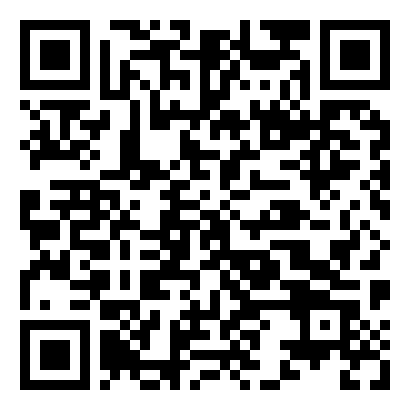 QR code เข้าถึงเอกสารประกอบการเปิดอบรม